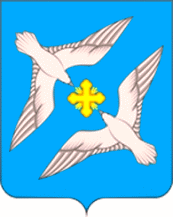  АДМИНИСТРАЦИЯ МУНИЦИПАЛЬНОГО ОБРАЗОВАНИЯСЕЛЬСКОЕ ПОСЕЛЕНИЕ «УСПЕНСКОЕ »РЖЕВСКОГО РАЙОНА ТВЕРСКОЙ ОБЛАСТИПОСТАНОВЛЕНИЕ от 25.12.2020  года                                                                                                    № 63О постановке на учет воинского захороненияи включения в реестр муниципального имуществасельского поселения «Успенское» Ржевского района  Тверской области       В соответствии с Федеральным законом от 06.10.2003 № 131-ФЗ «Об общих принципах организации местного самоуправления в Российской Федерации», Законом РФ от 14 января 1993г. № 4292-1» Об увековечении памяти погибших при защите Отечества», в целях сохранения ,дальнейшего использования и содержания мемориальных сооружений и объектов, увековечивших память погибших при защите Отечества на территории муниципального образования сельское поселение «успенское» Ржевского района Тверской области, руководствуясь Положением «О ведении реестра муниципальной собственности сельского поселения «Успенское» Ржевского района», утвержденным Решением Совета депутатов муниципального образования сельское поселение «Успенское» Ржевского района Тверской области от 25.02.2016г. № 62, в связи с завершением работ по объекту «Капитальный ремонт братского захоронения в деревне Глебово сельского поселения «Успенское» Ржевского района Тверской области» в рамках реализации подпрограммы «Совершенствование правовых, социальных и организационных условий для вовлечения молодежи в общественно-политическую жизнь общества, в творческую деятельность, повышение уровня культуры безопасности жизнедеятельности молодежи"  Государственной программы Тверской области  «Молодежь Верхневолжья» на 2017-2022годы, утвержденной постановлением Правительства Тверской области от 12.12.2016г. № 396-пп государственной программы Тверской области «Молодежь Верхневолжья» на 2017-2022 годы», руководствуясь Уставом муниципального образования сельское поселение «Успенское» Ржевского района Администрация сельского поселения «Успенское»П О С Т А Н О В Л Я Е Т:Поставить на баланс муниципального образования сельское поселение «Успенское» Ржевского района Тверской области объект  полной реконструкции «Капитальный ремонт братского захоронения в деревне Глебово сельского поселения «Успенское» Ржевского района Тверской области» (далее именуется – Воинское захоронение Глебово1» общей балансовой стоимостью 3428373 ( Три миллиона четыреста двадцать восемь тысяч семьдесят три ) рубля  00 копеек.Включить объект «Воинское захоронение «Глебово1» в реестр муниципального имущества муниципального образования сельское поселение «Успенское» Ржевского района Тверской области , инвентарный номер 1101090291-7.Контроль за исполнением настоящего Постановления оставляю за собойГлава  сельского поселения «Успенское»                                                           А.В.Святой